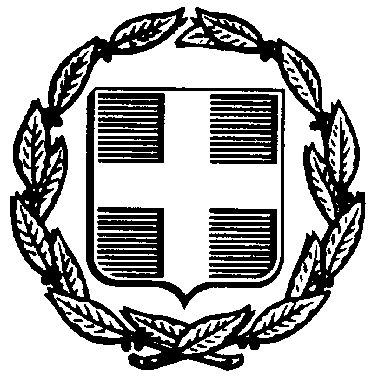 ΕΛΛΗΝΙΚΗ ΔΗΜΟΚΡΑΤΙΑ                        Μολάοι 02 Σεπτεμβρίου 2021                   ΝΟΜΟΣ ΛΑΚΩΝΙΑΣ                                                                        ΔΗΜΟΣ ΜΟΝΕΜΒΑΣΙΑΣ      ΔΗΜΑΡΧΟΣΑΝΑΚΟΙΝΩΣΗΔΩΡΕΑΝ RAPID TESTS ΑΠΟ ΤΟ ΔΗΜΟ ΣΤΗΝ ΚΟΙΝΟΤΗΤΑ ΕΛΙΚΑΣΑύριο Παρασκευή 3 Σεπτεμβρίου 2021 και ώρες 10:00 π.μ. έως 12:00 μ.μ. θα διενεργηθούν στην Κοινότητα Ελίκας στο χώρο του Δημοτικού Σχολείου, δωρεάν RAPID TESTS από το Δήμο σε συνεργασία με το Κέντρο Υγείας Νεάπολης.Ο ΔΗΜΑΡΧΟΣΗΡΑΚΛΗΣ ΤΡΙΧΕΙΛΗΣ